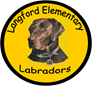 LANGFORD ELEMENTARY SCHOOL                                                                                                                                     School Improvement Council (SIC) Meeting“You Are Here For A Reason”                                                                                                   Tuesday, April 2, 2019AgendaWelcome and Call to Order                                                                        Mr. Nesmith, Chairperson	Overview of Minutes for our last meeting                                                   Mrs. Harper, Secretary   Old BusinessBusiness Partnerships Power HourTeacher/Staff Member of the Year Anonymous DonationNew BusinessPTO Report – Akia Harper Principal’s Report – Mrs. JacksonStrategic Plan – Mrs. JacksonSpring Book FairIdeas and thoughts from SIC membersClosing Remarks:Questions/Concerns ,Next Meeting – May 7th  Meeting AdjournedCalendar EventsTen Day GlanceLite it Up (Autism Awareness), April 2nd Spring MAP Testing, April 3rd – 12th Report Cards Issued, April 4th Field Day, April 5th Military Child Day, April 8th Freddy’s Night, April 9th School Board Meeting, April 9th  On the Horizon Spring Break, April 15th- 19th Earth Day, April 22nd School Board Meeting, April 23rd Skate Night, April 25thSpring Concert, April 30th  